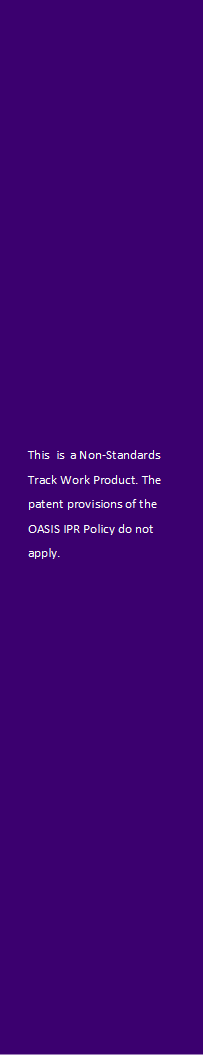 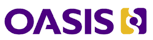 XLIFF 2 Profile for Translation Memory Exchange Version 1.0Committee Note 0120 December 2017Specification URIsThis version:http://docs.oasis-open.org/xliff/xliff24tm/v1.0/cn01/xliff24tm-v1.0-cn01.html (Authoritative)http://docs.oasis-open.org/xliff/xliff24tm/v1.0/cn01/xliff24tm-v1.0-cn01.pdfhttp://docs.oasis-open.org/xliff/xliff24tm/v1.0/cn01/xliff24tm-v1.0-cn01.xmlPrevious version:N/ALatest version:http://docs.oasis-open.org/xliff/xliff24tm/v1.0/xliff24tm-v1.0.html (Authoritative)http://docs.oasis-open.org/xliff/xliff24tm/v1.0/xliff24tm-v1.0.pdfhttp://docs.oasis-open.org/xliff/xliff24tm/v1.0/xliff24tm-v1.0.xmlTechnical Committee:OASIS XML Localisation Interchange File Format (XLIFF) TC)Chair:Bryan Schnabel (bryan.s.schnabel@tektronix.com), IndividualEditor:David Filip (david.filip@adaptcentre.ie), Trinity College Dublin (ADAPT)Related work:This document is related to:XLIFF Version 2.1. Edited by David Filip, Tom Comerford, Soroush Saadatfar, Felix Sasaki, and Yves Savourel. Latest version: http://docs.oasis-open.org/xliff/xliff-core/v2.1/xliff-core-v2.1.html.Abstract:This informative Technical Committee Note suggests a subset profile of XLIFF Version 2.1; it describes how the XLIFF 2 format can be used for Translation Memory exchange between and among service providers and language services buyers in the localization and translation industry.Status:This document was last revised or approved by the OASIS XML Localisation Interchange File Format (XLIFF) TC on the above date. The level of approval is also listed above. Check the “Latest version” location noted above for possible later revisions of this document.Technical Committee members should send comments on this document to the Technical Committee’s email list. Others should send comments to the Technical Committee by using the “Send A Comment” button on the Technical Committee’s web page at https://www.oasis-open.org/committees/xliff/.Citation format:When referencing this document the following citation format should be used:[XLIFF2-TM-v1.0]XLIFF 2 Profile for Translation Memory Exchange Version 1.0. Edited by David Filip. 20 December 2017. OASIS Committee Note 01. http://docs.oasis-open.org/xliff/xliff24tm/v1.0/cn01/xliff24tm-v1.0-cn01.html. Latest version: http://docs.oasis-open.org/xliff/xliff24tm/v1.0/xliff24tm-v1.0.html.Copyright © OASIS Open 2017.  All Rights Reserved.All capitalized terms in the following text have the meanings assigned to them in the OASIS Intellectual Property Rights Policy (the "OASIS  Policy"). The full Policy may be found at the OASIS website.This document and translations of it may be copied and furnished to others, and derivative works that comment on or otherwise explain it or assist in its implementation may be prepared, copied, published, and distributed, in whole or in part, without restriction of any kind, provided that the above copyright notice and this section are included on all such copies and derivative works. However, this document itself may not be modified in any way, including by removing the copyright notice or references to OASIS, except as needed for the purpose of developing any document or deliverable produced by an OASIS Technical Committee (in which case the rules applicable to copyrights, as set forth in the OASIS IPR Policy, must be followed) or as required to translate it into languages other than English.The limited permissions granted above are perpetual and will not be revoked by OASIS or its successors or assigns.This document and the information contained herein is provided on an "AS IS" basis and OASIS DISCLAIMS ALL WARRANTIES, EXPRESS OR IMPLIED, INCLUDING BUT NOT LIMITED TO ANY WARRANTY THAT THE USE OF THE INFORMATION HEREIN WILL NOT INFRINGE ANY OWNERSHIP RIGHTS OR ANY IMPLIED WARRANTIES OF MERCHANTABILITY OR FITNESS FOR A PARTICULAR PURPOSE.Table of Contents1	Introduction	41.1 References (non-normative)	41.2 Section Level 2	41.2.1 Section Level 3	41.3 Section Level 2	42	Heading	5Appendix A.	Acknowledgments	6Appendix B.	Some Appendix	7B.1 Subsidiary Appendix Section	7B.1.1 Sub-subsidiary Appendix Section	7Appendix C.	Revision History	8IntroductionType introductory text here.References (non-normative)NOTE (remove this note and following examples before publication): Recommended approach: Set up [Reference] label elements as "Bookmarks", then use hyperlinks to them within the document. (Here’s how: Insert hyperlink ->Place in this document -> scroll down to Bookmarks, select appropriate one.)Use the "Ref" paragraph style to format references.The proper format for citation of technical work produced by an OASIS TC (whether Standards Track or Non-Standards Track) is:[Citation Label]	Work Product title (italicized). Edited by Albert Alston, Bob Ballston, and Calvin Carlson. Approval date (DD Month YYYY). OASIS Stage Identifier and Revision Number (e.g., OASIS Committee Specification Draft 01). Principal URI (version-specific URI, e.g., with stage component: somespec-v1.0-csd01.html). Latest version: (latest version URI, without stage identifiers).For example:[OpenDoc-1.2]	Open Document Format for Office Applications (OpenDocument) Version 1.2. Edited by Patrick Durusau and Michael Brauer. 19 January 2011. OASIS Committee Specification Draft 07. http://docs.oasis-open.org/office/v1.2/csd07/OpenDocument-v1.2-csd07.html. Latest version: http://docs.oasis-open.org/office/v1.2/OpenDocument-v1.2.html.Reference sources:For references to IETF RFCs, use the approved citation formats at:
http://docs.oasis-open.org/templates/ietf-rfc-list/ietf-rfc-list.html.For references to W3C Recommendations, use the approved citation formats at: http://docs.oasis-open.org/templates/w3c-recommendations-list/w3c-recommendations-list.html.Section Level 2Section Level 3Section Level 2HeadingText.AcknowledgmentsThe following individuals have participated in the creation of this specification and are gratefully acknowledged:Participants:[Participant Name, Affiliation | Individual Member] [Participant Name, Affiliation | Individual Member]Some AppendixText.Subsidiary Appendix SectionText.Sub-subsidiary Appendix Sectiontext. Revision HistoryRevisionDateEditorChanges Made[Rev number][Rev Date][Modified By][Summary of Changes]